    慈雲山聖文德天主教小學                2021年度小一後備生申請表 (編號:      )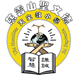 請  貴家長於6月17日下午二時前交回本校。面試時間為6月8至18日下午二時至四時，確實時間將另行通知。多謝合作！********************************************************************以下資料由本校填寫:姓名(中)                      (英)(中)                      (英)(中)                      (英)(中)                      (英)(中)                      (英)(中)                      (英)性別出生日期           年     月     日           年     月     日家長或監護人姓名家長或監護人姓名地址地址聯絡電話聯絡電話請填寫學校名稱請填寫學校名稱請填寫學校名稱請填寫學校名稱請填寫學校名稱請填寫學校名稱請填寫學校名稱就讀幼稚園就讀幼稚園就讀幼稚園原獲派小學原獲派小學原獲派小學自行選校(2020年9月)自行選校(2020年9月)自行選校(2020年9月)統一派位選校統一派位選校統一派位選校第一選擇:          第一選擇:          第一選擇:          第一選擇:          第二選擇:第二選擇:第二選擇:第二選擇:面試時間表現入讀「普教中」班備註